essay typing checklistWrite a heading.Double space entire document (or 1.5). Use size 12 font. (Any style is fine but NO CAPS!)Do NOT title your essay!Make sure the title of the novel is underlined.Do a spell-check.Do a grammar check.Reread your essay.Have the computer read it to you.Edit your response.Share with a peer partner.Collaborate with your partner listening to his/her advice.Decide if you would like to make changes based upon his/her suggestions.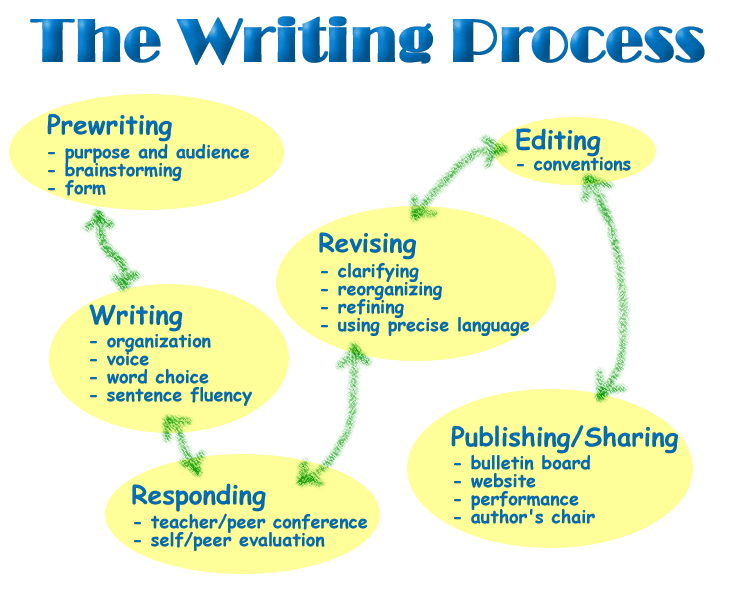 Edit.Reread your response one more time.Share with dtrahey@commack.k12.ny.us